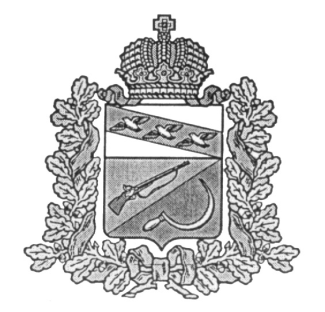 СОБРАНИЕ ДЕПУТАТОВЗНАМЕНСКОГО СЕЛЬСОВЕТАЩИГРОВСКОГО РАЙОНА КУРСКОЙ ОБЛАСТИР Е Ш Е Н И Еот  «21» ноября 2023 года                 № 34-76-7Об утверждении Перечня индикаторов риска нарушения обязательных требований, используемых при осуществлениимуниципального контроля в сфере благоустройстваВ соответствии с пунктом 3 части 10 статьи 23 Федерального закона от 31.07.2020 № 248-ФЗ «О государственном контроле (надзоре) и муниципальном контроле в Российской Федерации», Собрание депутатов Знаменского сельсовета  Щигровского района Курской области                                    Решило:1. Утвердить Перечень индикаторов риска нарушения обязательных требований, используемых при осуществлении муниципального контроля в сфере благоустройства согласно Приложению к настоящему Решению.2. Признать недействующим пункт 1.1. Решения Собрания депутатов Знаменского сельсовета Щигровского района Курской области от «22» апреля 2022г. № 9-14-7 «О внесении изменений и дополнений в решение Собрания депутатов Знаменского сельсовета от 21 » декабря 2021 г.  № 4-1.2-7 «Об утверждении Положения о муниципальном контроле в сфере благоустройства на территории  Знаменского сельсовета Щигровского района Курской области».3. Настоящее Решение вступает в силу со дня его официального обнародования.Председатель Собрания депутатовЗнаменского сельсовета                                       З.М. ГойнацкаяГлаваЗнаменского сельсоветаЩигровского района                                               Н.В.ЛукьянченковаПриложениек  решению Собрания депутатов Знаменскогосельсовета Щигровского района Курской областиПеречень индикаторов риска нарушения обязательных требований, используемых при осуществлениимуниципального контроля в сфере благоустройстваОтсутствие в органе местного самоуправления сведений  об уборке временных ограждений, о демонтаже временных объектов по истечении срока действия разрешения на их установку, о сносе деревьев по истечении срока действия порубочного билета, о пересадке деревьев и кустарников по истечении срока действия разрешения, об окончании строительства (реконструкции) объекта капитального строительства по истечении срока действия разрешения о строительстве (реконструкции), о консервации объекта капитального строительства (в случае прекращения его строительства (реконструкции) или в случае приостановления строительства (реконструкции) объекта на срок более 6 месяцев).Отсутствие в органе местного самоуправления сведений о согласовании документов, предъявляющих требования к фасадам конкретных зданий, строений, сооружений и иных объектов, а также к прилегающим территориям (паспорта фасадов зданий, сооружений, благоустройства, проекты благоустройства и пр.) при наличии сведений о строительстве (реконструкции), переустройстве, перепланировке зданий, строений, сооружений и иных объектов.